«Трудоустройство несовершеннолетних граждан в возрасте от 14 до 18 лет»В преддверии весенних каникул Центр занятости населения Темрюкского района совместно с отделом по делам молодежи администрации муниципального образования Темрюкский район и управлением по вопросам семьи и детства администрации муниципального образования Темрюкский район,  3 марта 2023 года провели семинар на тему: «Организация временного трудоустройства несовершеннолетних граждан в возрасте от 14 до 18 лет в свободное от учебы время и в каникулярный период». В мероприятии приняли участие представители работодателей, занимающихся организацией временного трудоустройства несовершеннолетних граждан.	На семинаре были освещены  требования трудового законодательства, регулирующие труд несовершеннолетних граждан, требования в области охраны труда, а также порядок организации и проведения трудоустройства. 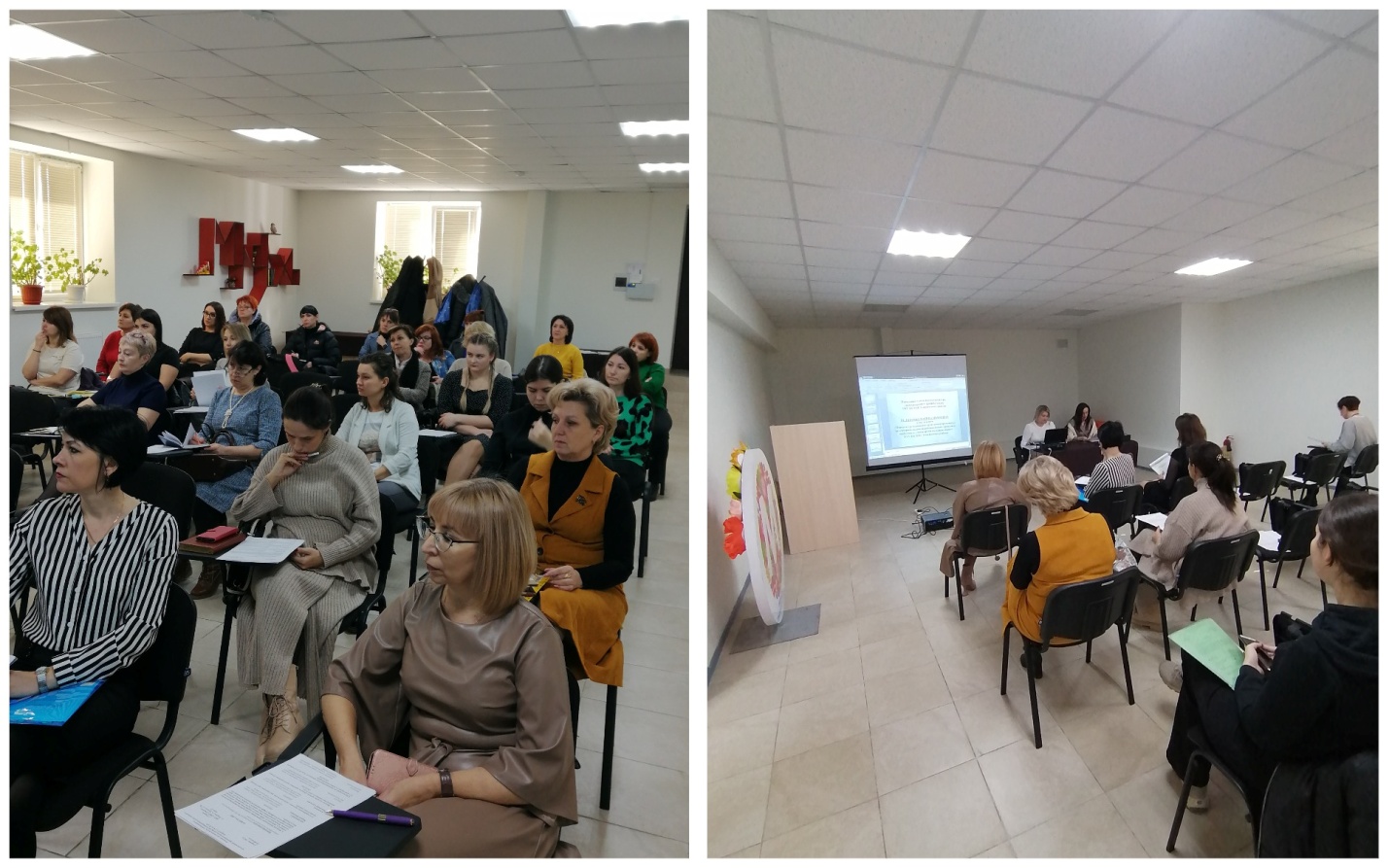 